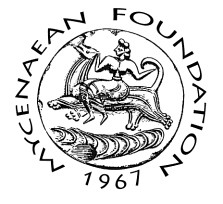 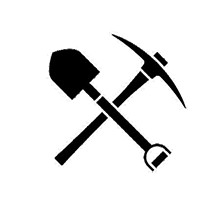 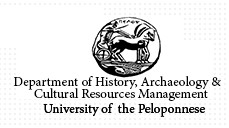 MY.SPE.AR. Field School 2022PERSONAL DETAILS(The name you give on your application should correspond exactly with that written on all official documents which you will be required to produce as evidence of identity).CONTACT DETAILSEMERGENCY CONTACT DETAILSEDUCATIONFIELD EXPERIENCE(if any)LANGUAGESPERSONAL STATEMENT (maximum 500 words)REFERENCES(Please provide the contact details of two referees, who will be willing to testify on your suitability for applying to this course of studies. At least one reference must be from an academic referee who is in a position to comment on the standard of your academic work and suitability for postgraduate level study. The second referee could either be academic or a previous employer who can provide comment on your professional experience).REFEREE 1REFEREE 2SUMMER PROGRAM HOUSING QUESTIONNAIREMEDICAL INFORMATION FORMInstructions: It is important to the success of your experience abroad that your host program/institution be aware of your health-related needs and/or concerns. We encourage you to be proactive about health concerns while abroad by discussing them early on with a health or disability counselor on campus and with the on- campus coordinator. Accommodations you receive in the United States may not be available at your host program/institution. This information is sought to help you and your host institution explore the availability of appropriate medical and psychological services abroad, including medications. Please feel free to share with us the following information. Please note that based upon the information you provide, you may be asked to provide further documentation from your health care provider before we authorize your participation. Please note that some prescription drugs may not be legally obtainable or readily available in some countries. If you are currently taking a prescription drug on a regular basis, it is YOUR responsibility to take these factors into account as you prepare for studying abroad.HOW DID YOU LEARN ABOUT THE FIELD SCHOOL?(please, check on the left-side column all that may apply)FINISH THE APPLICATIONFIRST NAMELAST NAMEFATHER’S NAMEMOTHER’S NAMEGENDERDATE OF BIRTH(DD/MM/YYYY)NATIONALITY(as written in your passport)PASSPORT or ID NUMBERHOME ADDRESSAddress:City:Province:State:Zip Code (or Postal Code):Country:E-MAIL ADDRESS(please, fill in an e-mail address where you may be contacted at any time)PHONE NUMBER(please, include international and area codes)MOBILE PHONE NUMBERFIRST/LAST NAMEHOME ADDRESSAddress:City:Province:State:Zip Code (or Postal Code):Country:E-MAIL ADDRESSPHONE NUMBER(please, include international and area codes)MOBILE PHONE NUMBEREDUCATIONAL INSTITUTEDEPARTMENTSCHOOLFROM(DD/MM/YYYY)TO (DD/MM/YYYY)DEGREEGRADEEDUCATIONAL INSTITUTEDEPARTMENTSCHOOLFROM(DD/MM/YYYY)TO (DD/MM/YYYY)DEGREEGRADEEDUCATIONAL INSTITUTEDEPARTMENTSCHOOLFROM(DD/MM/YYYY)TO (DD/MM/YYYY)DEGREEGRADEFROM (DD/MM/YYYY)TO (DD/MM/YYYY)EMPLOYERPOSITIONMAIN DUTIESFROM (DD/MM/YYYY)TO (DD/MM/YYYY)EMPLOYERPOSITIONMAIN DUTIESLANGUAGECERTIFICATE(if the above language is your mother tongue, please indicate)DATE AWARDED (DD/MM/YYYY)(does not apply in case of mother tongue)GRADE(does not apply in case of mother tongue)LANGUAGECERTIFICATE(if the above language is your mother tongue, please indicate)DATE AWARDED (DD/MM/YYYY)(does not apply in case of mother tongue)GRADE(does not apply in case of mother tongue)NAMESURNAMEPOSITION/TITLEORGANIZATIONAL AFFILIATIONADDRESS(Please include street number, city, country and postal code)E-MAIL ADDRESSPHONE NUMBER(please include international and area codes)NAMESURNAMEPOSITION/TITLEORGANIZATIONAL AFFILIATIONADDRESS(Please include street number, city, country and postal code)E-MAIL ADDRESSPHONE NUMBER(please include international and area codes)Experience with a non-U.S. culture: Do you have extensive experience with a culture other than U.S. American cultures? If yes, please elaborate.Three personal goals for your studies abroad: What are your three most important learning goals or objectives for your time abroad?1.2.3.Siblings: Do you have any siblings? If yes, please indicate their age(s) and their gender(s):Allergies for housing consideration: Do you have any allergies that should be taken into consideration when assigning you to housing? If yes, please explain.Dietary Restrictions: Do you have any dietary restrictions? If yes, please explain.Smoker: Do you smoke? If no, would you be willing to live with a smoker?**Please, note that smoking is still a widely accepted habit in many countries. Although we do our best to meet the preferences of non-smoking students, in many homes it is difficult to completely avoid smoking (i.e. by visitors, guests, etc.)Roomate Preferences: Do you have any roommate preferences?**Please note that we cannot guarantee that we can match your living/roommate preferencesHobbies/Activities: Please list your hobbies/activities:Sports: Please, list sports in which you participate:Preference for your living arrangement: Please describe any personal preferences or dislikes concerning your living situation abroad.Primary Care Physician (name and phone number).If you do not do not have a primary care physician, please reply with N/A.Mental Healthcare Provider/Counselor (name and phone number)If you do not do not currently have a mental healthcare provider, please reply with N/A.Insurance Company Name and Policy Number:Are you taking any medications on a regular basis?Please, identify the medication(s), dosage and frequency and the condition/illness for which the medication is needed:Do you anticipate needing any special accommodation(s) on site (including physical or academic)? If so, please describe below.Do you have any chronic health conditions (i.e., diabetes, asthma, seizure disorders)?Please, describe:If you responded "yes" to the above, Does this condition require treatment?Please, describe the treatment, including any medications:Do you have any allergies that require medical treatment?Please, describe the allergy(ies) and the treatment(s), including medications:Do you have any specific dietary restrictions?Please, describe:Archaeological Institute of America – Fieldwork Opportunities BulletinStudy In Greece (official portal of Greece)Website of the Mycenaean FoundationWebsite of the University of the PeloponneseWebsite of Dickinson CollegeWebsite of the University of South CarolinaOther (please, explain):√I CERTIFY THAT ALL OF THE INFORMATION PROVIDED BY ME IN THIS APPLICATION IS TRUE AND COMPLETE.FIRST/LAST NAMEDATE